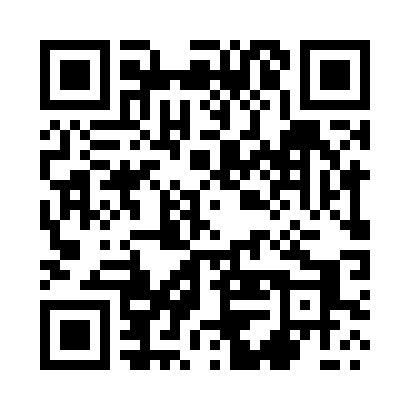 Prayer times for Polule, PolandMon 1 Apr 2024 - Tue 30 Apr 2024High Latitude Method: Angle Based RulePrayer Calculation Method: Muslim World LeagueAsar Calculation Method: HanafiPrayer times provided by https://www.salahtimes.comDateDayFajrSunriseDhuhrAsrMaghribIsha1Mon3:516:0012:324:577:059:052Tue3:485:5712:314:597:069:073Wed3:455:5512:315:007:089:104Thu3:425:5212:315:027:109:135Fri3:385:5012:305:037:129:156Sat3:355:4712:305:047:149:187Sun3:325:4512:305:067:169:218Mon3:285:4312:305:077:189:239Tue3:255:4012:295:087:209:2610Wed3:215:3812:295:097:229:2911Thu3:185:3512:295:117:239:3212Fri3:145:3312:295:127:259:3513Sat3:115:3012:285:137:279:3814Sun3:075:2812:285:157:299:4115Mon3:045:2612:285:167:319:4416Tue3:005:2312:285:177:339:4717Wed2:565:2112:275:187:359:5018Thu2:525:1912:275:207:379:5319Fri2:485:1612:275:217:389:5620Sat2:455:1412:275:227:409:5921Sun2:415:1212:265:237:4210:0322Mon2:365:1012:265:257:4410:0623Tue2:325:0712:265:267:4610:1024Wed2:285:0512:265:277:4810:1325Thu2:245:0312:265:287:5010:1726Fri2:195:0112:265:297:5110:2127Sat2:154:5912:255:317:5310:2428Sun2:144:5612:255:327:5510:2829Mon2:134:5412:255:337:5710:2930Tue2:124:5212:255:347:5910:30